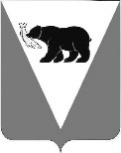 Финансовое управление АдминистрацииУсть-Большерецкого муниципального районаКамчатского краяП Р И К А З	В соответствии с абзацем вторым пункта 1 статьи 78.1 Бюджетного кодекса Российской Федерации, подпунктом "д" пункта 4 постановления Правительства Российской Федерации от 22.02.2020 N 203 "Об общих требованиях к нормативным правовым актам и муниципальным правовым актам, устанавливающим порядок определения объема и условия предоставления бюджетным и автономным учреждениям субсидий на иные цели"ПРИКАЗЫВАЮ:1. Утвердить прилагаемую Типовую форму соглашения о предоставлении субсидии из местного бюджета муниципальному бюджетному или автономному учреждению на иные цели согласно приложению к настоящему приказу.3. Настоящий приказ вступает в силу после дня его подписания и распространяется на правоотношения, возникшие с 1 января 2022 года.РуководительФинансового управления          	   				А.И. ВласоваПриложениек приказу Финансового управленияАдминистрации Усть-Большерецкогомуниципального районаот 31.01.2022 № 5   Примерная форма соглашения о предоставлении субсидии из местного бюджета муниципальному бюджетному или автономному учреждению на иные цели____________________________________________________________________ (наименование структурного подразделения Администрации Усть-Большерецкого муниципального района, осуществляющего функции и полномочия учредителя в отношении муниципального бюджетного учреждения (муниципального автономного учреждения)),которому как получателю средств местного бюджета доведены лимиты бюджетных обязательств на предоставление субсидий в соответствии с абзацем вторым пункта 1 статьи 78.1 Бюджетного кодекса Российской Федерации, именуемый в дальнейшем "Учредитель", в лице____________________________________________________________________(наименование должности руководителя Учредителя или уполномоченного им лица)____________________________________________________________________(фамилия, имя, отчество)действующего на основании _________________________________________________(положение об исполнительном органе муниципальной власти, доверенность, приказ или иной документ, удостоверяющий полномочия)с одной стороны, и _________________________________________________________(наименование муниципального бюджетного или автономного учреждения)именуемое в дальнейшем "Учреждение", в лице____________________________________________________________________(наименование должности руководителя Учреждения или уполномоченного им лица)(фамилия, имя, отчество)действующего на основании _________________________________________________(Устав Учреждения или иной уполномочивающий документ)с другой стороны, далее именуемые "Стороны", в соответствии с абзацем вторым пункта 1 статьи 78.1 Бюджетного кодекса Российской Федерации, «Об утверждении Порядка определения объема и условий предоставления субсидий из местного бюджета муниципальным бюджетным и автономным учреждениям на иные цели», утвержденным Постановлением Администрации Усть-Большерецкого муниципального района от "13" января 2022 г. N 10 (далее - Субсидия, Порядок предоставления субсидии), заключили настоящее Соглашение о нижеследующем.Предмет Соглашения1.1. Предметом настоящего Соглашения является предоставление Учреждению из местного бюджета в 20 ___ году/ 20 ____ - 20 ____ годах Субсидии в целях достижения результатов регионального проекта (основного мероприятия)_________________________________________________________________________(указываются наименования регионального проекта или основного мероприятия, подпрограммы, муниципальной программы Усть-Большерецкого муниципального района)(предусматривается, если Субсидия предоставляется в целях реализации муниципальной программы Усть-Большерецкого муниципального района)на цели  ________________________________________________________________.(указывается конкретная цель предоставления субсидии)Условия и финансовое обеспечение предоставления Субсидии2.1. Субсидия предоставляется Учреждению для достижения цели по направлениям расходования, указанным в приложении 1 к настоящему Соглашению.2.2. Субсидия предоставляется Учреждению в размере  _________________________(сумма цифрами)(_____________) __________ рублей копеек, в том числе:(сумма прописью)2.2.1. в пределах лимитов бюджетных обязательств, доведенных Учредителю как получателю средств местного бюджета, в следующем размере:в 20 ____ году (__________) __________ рублей;(сумма цифрами) (сумма прописью)в 20 ____ году (__________) __________ рублей;(сумма цифрами) (сумма прописью)в 20 ____ году (__________) __________ рублей;(сумма цифрами) (сумма прописью)(в части 2.2.1. указывается размер предоставляемой Субсидии в соответствующем финансовом году, по которому доведены лимиты бюджетных обязательств на предоставление Субсидии. В случае предоставления субсидии на несколько целей, размер Субсидий по соответствующим целям указывается в приложении N 1 к настоящему Соглашению).Порядок перечисления Субсидии3.1. Перечисление Субсидии осуществляется Учредителем после проверки заявки на финансирование и документов, подтверждающих возникновение денежного обязательства на лицевой счет, открытый Учреждению в Управлении Федерального казначейства по Камчатскому краю ;а) не позднее ____ календарных дней, одним платежом в размере, предусмотренном в п.п. 2.2 настоящего Соглашения;б) в соответствии с графиком, согласно приложению N 2 к настоящему Соглашению.Права и обязанности Сторон4.1. Учредитель обязуется:1) обеспечить предоставление Субсидии после проверки документов и на цели, указанные в части 1.1 настоящего Соглашения, а также перечислить субсидию Учреждению на счет, указанный в разделе 8 настоящего Соглашения;2) утверждать Сведения об операциях с целевыми субсидиями на текущий финансовый год (далее - Сведения) по форме Сведений об операциях с целевыми субсидиями на 20 ____ г. (код формы по Общероссийскому классификатору управленческой документации 0501016), Сведения с учетом внесенных изменений не позднее ___ рабочих дней со дня получения указанных документов от Учреждения;3) обеспечить соблюдение Учреждением при последующем предоставлении им средств иным лицам в форме _____________________________________________                               наименование формы предоставления средствследующих условий:(предусматривается в случае, если Порядком предоставления субсидии установлены положения о предоставлении Учреждением на безвозмездной и безвозвратной основе средств иным лицам, в том числе в форме гранта);а) о заключении договоров о предоставлении __________________________________;                                                                    наименование формы предоставления средствб) о проведении конкурса, иного отбора (далее - отбор) иных лиц в соответствии с требованиями, установленными для проведения такого отбора на получение Субсидии (предусматривается в случае, если Порядком предоставления субсидии установлены положения о проведении такого отбора);в) иных условий (указываются иные конкретные условия, установленные Порядком предоставления субсидии);4) осуществлять контроль за соблюдением Учреждением целей и условий предоставления Субсидии, а также за достижением значений результатов и показателей, необходимых для достижения результатов предоставления Субсидии, установленных настоящим Соглашением, в том числе путем осуществления следующих мероприятий:а) проведение плановых и внеплановых проверок:- по месту нахождения Учредителя на основании документов, представленных по его запросу Учреждением в соответствии с пунктом 5 части 4.3. настоящего Соглашения;- по месту нахождения Учреждения по документальному и фактическому изучению операций с использованием Субсидии, произведенных Учреждением;б) приостановление предоставления Субсидии в случае установления по итогам проверок фактов нарушений целей и условий, определенных Порядком предоставления субсидии и настоящим Соглашением (получения от органа муниципального финансового контроля информации о нарушении Учреждением целей и условий предоставления субсидии, установленных настоящим Соглашением), до устранения указанных нарушений с обязательным уведомлением Учреждения не позднее 5 рабочих дней после принятия решения о приостановлении;в) в случае выявления фактов нарушений целей и условий предоставления Субсидии направление требования Учреждению о возврате Учредителю в доход местного бюджета Субсидии или ее части, в том числе в случае неустранения нарушений, указанных в подпункте "б" пункта 4 части 4.1 настоящего Соглашения в размере и сроки, установленные в данном требовании;5) рассматривать предложения, документы и иную информацию, направленную Учреждением по вопросам, связанным с исполнением настоящего Соглашения, и направлять Учреждению решения по результатам их рассмотрения не позднее _____ рабочих дней после получения обращения Учреждения;6) направлять разъяснения Учреждению по вопросам, связанным с исполнением настоящего Соглашения, не позднее ______ рабочих дней после получения обращения Учреждения;7) выполнять иные обязательства, установленные бюджетным законодательством Российской Федерации, Порядком предоставления субсидии и настоящим Соглашением (указываются иные конкретные обязательства помимо случаев, установленных настоящей Типовой формой, при наличии).4.2. Учредитель вправе:1) запрашивать у Учреждения информацию и документы, необходимые для осуществления контроля за соблюдением Учреждением целей и условий предоставления субсидии, а также за достижением значений результатов и показателей, необходимых для достижения результатов предоставления Субсидии установленных настоящим Соглашением в соответствии с пунктом 4 части 4.1 настоящего Соглашения;2) принимать решение об изменении условий настоящего Соглашения на основании информации и предложений, направленных Учреждением в соответствии с пунктом 2 части 4.4 настоящего Соглашения, включая уменьшение размера Субсидии, а также увеличение размера Субсидии, при наличии неиспользованных лимитов бюджетных обязательств, указанных в части 2.2.1. настоящего Соглашения, и при условии предоставления Учреждением информации, содержащей расчет и финансово-экономическое обоснование данных изменений;3)  принимать решение о наличии или отсутствии потребности в направлении в 20 ___ году остатка Субсидии, не использованного в 20 ___ году, на цели, указанные в части 1.1 настоящего Соглашения, не позднее ___ рабочих дней после получения от Учреждения документов, обосновывающих потребность в направлении остатка Субсидии на цели, указанные в части 1.1 настоящего Соглашения;4) принимать решение об использовании средств, поступивших в 20 ____ году Учреждению от возврата ранее произведенных учреждениями выплат, источником финансового обеспечения которых является Субсидия, на цели, указанные в части 1.1 настоящего Соглашения не позднее ____ рабочих дней после получения от Учреждения документов, обосновывающих потребность в направлении остатка Субсидии на цели, указанные в части 1.1 настоящего Соглашения;5) приостанавливать предоставление Субсидии в случае нарушения Учреждением сроков предоставления отчета об использовании Субсидии за отчетный период;6) прекращать предоставление или потребовать частичного (полного) возврата предоставленной Субсидии в случае, если фактическое исполнение Учреждением мероприятия меньше по объему, чем предусмотрено, или не соответствует целям и направлениям расходования Субсидии.7) осуществлять иные права, установленные бюджетным законодательством Российской Федерации, настоящим Соглашением (указываются иные конкретные права помимо случаев, установленных настоящей Типовой формой, при наличии).4.3. Учреждение обязуется:1) направлять Учредителю на утверждение:- Сведения не позднее 5 рабочих дней со дня заключения настоящего Соглашения;- Сведения с учетом внесенных изменений не позднее 5 рабочих дней со дня получения от Учредителя информации о принятом решении об изменении размера субсидии;2) использовать Субсидию по целевому назначению и в соответствии с условиями предоставления Субсидии, установленными настоящим Соглашением;3) обеспечить достижение значений результатов и показателей, необходимых для достижения результатов предоставления Субсидии, установленных приложением N 3 к настоящему Соглашению, являющимся неотъемлемой частью настоящего Соглашения;4) заключать договоры о предоставлении ______________________________________;                                                                 наименование формы предоставления средства) проводить отбор иных лиц в соответствии с требованиями, установленными для проведения такого отбора на получение Субсидии;б) соблюдать иные условия, предусмотренные пунктом 4 части 4.1 настоящего Соглашения;5) направлять по запросу Учредителя документы и информацию, необходимые для осуществления контроля за соблюдением целей и условий предоставления Субсидии в соответствии с пунктом 1 части 4.2 настоящего Соглашения не позднее 5 рабочих дней со дня получения указанного запроса;6) направлять Учредителю отчет об осуществлении расходов, источником финансового обеспечения которых является Субсидия, не позднее _____ числа месяца, следующего за отчетным периодом, по форме согласно приложению N 4 к настоящему Соглашению, являющемуся неотъемлемой частью настоящего Соглашения;7) направлять Учредителю отчет о достижении значений результатов предоставления Субсидии, иных показателей (при их установлении) не позднее ______ числа месяца, по форме согласно приложению N 5 к настоящему Соглашению, являющемуся неотъемлемой частью настоящего Соглашения (срок предоставления отчета о достижении значений результатов предоставления Субсидии, иных показателей устанавливается Учредителем);8) в случае выявления, в том числе по фактам проверок, проведенных Учредителем и органом муниципального финансового контроля, нарушения целей, условий и Порядка предоставления субсидии, в том числе недостижения значений результатов и показателей, установленных при предоставлении субсидии, возвратить денежные средства в краевой бюджет в порядке и сроки, предусмотренные Порядком предоставления субсидии;9) своевременно информировать Учредителя об изменении условий использования Субсидии, которые могут повлиять на изменение размера Субсидии;10) в случае отсутствия решения Учредителя о наличии потребности, указанной в пункте 3 части 4.2, возвращать неиспользованный в текущем финансовом году остаток Субсидии в доход местного бюджета в соответствии с приказом Финансового управления Администрации Усть-Большерецкого муниципального района "Об утверждении Порядка завершения операций по исполнению местного бюджета в текущем финансовом году по расходам";11) в случае отсутствия решения Учредителя об использовании средств, указанных в пункте 4 части 4.2, обеспечить в 20 ___ году/ 20 ____ - 20 ____ годах возврат в доход местного бюджета средств, поступивших в ___ году/ 20 ___ - 20 ____ годах Учреждению от возврата ранее произведенных учреждениями выплат, источником финансового обеспечения которых является Субсидия;12) выполнять иные обязательства, установленные бюджетным законодательством Российской Федерации, настоящим Соглашением (указываются иные конкретные обязательства помимо случаев, установленных настоящей Типовой формой, при наличии).4.4. Учреждение вправе:1) направлять Учредителю документы, указанные в пункте 1 части 4.2. настоящего Соглашения, не позднее ____ рабочих дней, следующих за отчетным финансовым годом;2) направлять Учредителю предложения о внесении изменений в настоящее Соглашение, в том числе в случае выявления необходимости изменения размера Субсидии с приложением расчета, а также информации, содержащей финансово-экономическое обоснование данного изменения;3) направлять в 20 ___ году неиспользованный остаток Субсидии, полученный в соответствии с настоящим Соглашением, на осуществление выплат в соответствии с целями, указанными в части 1.1 настоящего Соглашения, на основании решения Учредителя, указанного в пункте 3 части 4.2 настоящего Соглашения;4) направлять в 20 ___ году средства, поступившие Учреждению от возврата ранее произведенных учреждениями выплат, возникшей от использования Субсидии, на осуществление выплат в соответствии с целями, указанными в части 1.1 настоящего Соглашения, на основании решения Учредителя, указанного в пункте 3 части 4.2 настоящего Соглашения;5) обращаться к Учредителю в целях получения разъяснений в связи с исполнением настоящего Соглашения;6) осуществлять иные права, установленные бюджетным законодательством Российской Федерации, Порядком предоставления субсидий и настоящим Соглашением (указываются иные конкретные права помимо случаев, установленных настоящей Типовой формой, при наличии).Ответственность Сторон5.1. В случае неисполнения или ненадлежащего исполнения своих обязательств по настоящему Соглашению Стороны несут ответственность в соответствии с законодательством Российской Федерации.5.2. Иные положения об ответственности за неисполнение и ненадлежащее исполнение сторонами обязательств по настоящему Соглашению (указываются иные положения при наличии).Иные условия6.1. Иные условия по настоящему Соглашению (указываются иные конкретные условия помимо условий, установленных настоящей Типовой формой, при наличии).Заключительные положения7.1. Изменение настоящего Соглашения, в том числе в соответствии с положениями пункта 2 части 4.2 настоящего Соглашения, осуществляется по соглашению Сторон и оформляется в виде дополнительного соглашения, являющегося неотъемлемой частью настоящего Соглашения.7.2. Расторжение Соглашения осуществляется по соглашению Сторон и оформляется в виде соглашения о расторжении настоящего Соглашения, за исключением случаев расторжения в одностороннем порядке, указанных в части 7.3. настоящего Соглашения.7.3. Расторжение настоящего Соглашения Учредителем в одностороннем порядке возможно в случаях:1) прекращения деятельности Учреждения в связи с реорганизацией или ликвидацией;2) нарушения Учреждением целей и условий предоставления Субсидии, предусмотренных Порядком предоставления субсидии и настоящим Соглашением;3) недостижения Учреждением установленных в соответствии с пунктом 3 части 4.3 настоящего Соглашения значений результатов и показателей, необходимых для достижения результатов предоставления Субсидии;4) иные случаи расторжения Соглашения (указываются иные конкретные случаи помимо случаев, установленных настоящей Типовой формой, при наличии).7.4. Учреждение не имеет права на расторжение Соглашения в одностороннем порядке.7.5. Споры, возникающие между Сторонами в связи с исполнением настоящего Соглашения, решаются ими, по возможности, путем проведения переговоров с оформлением соответствующих протоколов или иных документов. При не достижении согласия споры между Сторонами решаются в судебном порядке.7.6. Настоящее Соглашение вступает в силу с даты его подписания лицами, имеющими право действовать от имени каждой из Сторон, но не ранее доведения лимитов бюджетных обязательств, указанных в части 2.2.1 настоящего Соглашения, и действует до полного исполнения Сторонами своих обязательств по настоящему Соглашению.7.7. Настоящее Соглашение составлено в форме бумажного документа в двух экземплярах, по одному экземпляру для каждой из Сторон.Платежные реквизиты СторонПодписи СторонПриложение № 1к Соглашению от ____________ № ______Цели и направления
расходования средств СубсидииПриложение № 2к Соглашению от ____________ № ______График
перечисления СубсидииНаименование Учредителя ___________________Наименование Учреждения ___________________Приложение № 3к Соглашению от ____________ № ______Значения
результатов и показателей, необходимых для достижения результатов предоставления СубсидииПриложение N 4
к Соглашению
от _______ N ______Отчет
об осуществлении расходов, источником финансового обеспечения которых является Субсидия на _________ 20 ____ годаНаименование Учредителя __________________Наименование Учреждения __________________Руководитель Учреждения                      ___________                                _______________подпись                               расшифровка подписиИсполнитель                                               ____________                             ________________                                                                       подпись                               расшифровка подписиПриложение N 5
к Соглашению
от _______ N ______Отчет
о достижении значений результатов предоставления Субсидии, иных показателейНаименование Учредителя ________________Наименование Учреждения ________________1. Информация о достижении значений результатов предоставления Субсидии и обязательствах, принятых в целяхРуководитель Учреждения                      ___________                                _______________подпись                               расшифровка подписиИсполнитель                                               ____________                             ________________                                                                       подпись                               расшифровка подписиот31.01.2022№5Об утверждении Типовой формы соглашения о предоставлении субсидии из местного бюджета муниципальному бюджетному или автономному учреждению на иные целиг. _________________
 (место заключения соглашения)"___" _______ 20 _____ г. N ______ 
(дата заключения соглашения) (номер соглашения)Наименование УчредителяНаименование УчрежденияМестонахождение (юридический адрес):Местонахождение (юридический адрес):Банковские реквизиты:Банковские реквизиты:Сокращенное наименование УчредителяСокращенное наименование Учрежденияподпись) (ФИО)(подпись) (ФИО)N п/пНаименование субсидии с указанием целиНаправление расходования средств субсидииКод по бюджетной классификации Российской Федерации (по расходам местного бюджета на предоставление субсидии)Сумма, в том числе по финансовым годам (руб.):Сумма, в том числе по финансовым годам (руб.):Сумма, в том числе по финансовым годам (руб.):N п/пНаименование субсидии с указанием целиНаправление расходования средств субсидииКод по бюджетной классификации Российской Федерации (по расходам местного бюджета на предоставление субсидии)очередной финансовый годплановый период (+1 год)плановый период (+2 года)1234567N п/пНаименование субсидии с указанием целиКод по бюджетной классификации Российской Федерации (по расходам местного бюджета на предоставление субсидии)Сроки перечисления субсидииСумма, подлежащая перечислению, рублей12345- до "__" _______- до "___" ______- до "___" ______Всего:Всего:XВСЕГО:ВСЕГО:Направление субсидииНаправление субсидииРезультат предоставления СубсидииПоказатель, для достижения результата предоставления СубсидииЗначения показателей, необходимых для достижения результата предоставления субсидииЗначения показателей, необходимых для достижения результата предоставления субсидииЗначения показателей, необходимых для достижения результата предоставления субсидииЗначения показателей, необходимых для достижения результата предоставления субсидииЗначения показателей, необходимых для достижения результата предоставления субсидииНаправление субсидииНаправление субсидииРезультат предоставления СубсидииПоказатель, для достижения результата предоставления Субсидиина  ___.___.20__на  ___.___.20__на  ___.___.20__на  ___.___.20__на  ___.___.20__наименованиекод по бюджетной классификации расходов Российской ФедерацииРезультат предоставления СубсидииПоказатель, для достижения результата предоставления Субсидиина  ___.___.20__на  ___.___.20__на  ___.___.20__на  ___.___.20__на  ___.___.20__123456789N
п/пНаименование субсидии с указанием целиНаправление расходования средств субсидииКод по бюджетной классификации Российской Федерации (по расходам местного бюджета на предоставление субсидии)Плановые назначенияОстаток средств на начало текущего финансового годаОстаток средств на начало текущего финансового годаПоступленияПоступленияПоступленияВыплатыВыплатыВыплатыОстаток средств на конец отчетного периодаОстаток средств на конец отчетного периодаОстаток средств на конец отчетного периодаОстаток средств на конец отчетного периодаN
п/пНаименование субсидии с указанием целиНаправление расходования средств субсидииКод по бюджетной классификации Российской Федерации (по расходам местного бюджета на предоставление субсидии)Плановые назначениявсего, из нихразрешенный к использованиювсего, в том числеиз местного бюджетавозврат дебиторской задолженности прошлых летвсего, из них.возвращено в местный бюджет дебиторской задолженности прошлых летвозвращено в местный бюджет субсидиивсего, в томтребуется в направлении на те же целиподлежитвозврату123101112131415161718192021ИтогоИтогоНаправление субсидииНаправление субсидииРезультат предоставления СубсидииПлановыезначенияРазмер Субсидии, предусмотренный СоглашениемФактически достигнутые значенияФактически достигнутые значенияФактически достигнутые значенияФактически достигнутые значенияОбъем обязательств, принятых в целях достижения результатов предоставления СубсидииОбъем обязательств, принятых в целях достижения результатов предоставления СубсидииНеиспользованный объем финансового обеспечения(гр. 5 - гр. 10)Направление субсидииНаправление субсидииРезультат предоставления СубсидииПлановыезначенияРазмер Субсидии, предусмотренный Соглашениемна отчетную датуотклонение от планового значенияотклонение от планового значенияпричина отклоненияОбъем обязательств, принятых в целях достижения результатов предоставления СубсидииОбъем обязательств, принятых в целях достижения результатов предоставления СубсидииНеиспользованный объем финансового обеспечения(гр. 5 - гр. 10)наименованиекод по бюджетной классификации расходов Российской ФедерацииРезультат предоставления СубсидииПлановыезначенияРазмер Субсидии, предусмотренный Соглашениемна отчетную датув абсолютных величинах (гр. 4 - гр. 6)в процентах (гр. 7/гр. 4 х 100%)обязательствденежных обязательствНеиспользованный объем финансового обеспечения(гр. 5 - гр. 10)123456789101112